Hakemus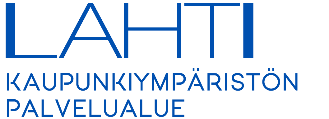 Rakennus- /toimenpidelupaRakennusvalvontaLupahakemuksen liiteasiakirjatHakija	Valtakirja hakijalta ja rakennuspaikan muilta omistajilta	Ote kauppa- tai yhdistysrekisteristä	Ote hallituksen kokouksen pöytäkirjastaRakennuspaikka	Selvitys rakennuspaikan hallintaoikeudesta	Virallinen tonttikartan jäljennös	Virallinen karttaote	Ote kiinteistörekisteristäPääpiirustukset (2 sarjaa)	Asemapiirros 1:500 tai 1:200	Pohjat 1:100 tai 1:50	Leikkaus 1:100	Julkisivut 1:100	Hormit 1:20	RakenneleikkausEnnakkoluvat ja lausunnot, tiedottaminen	Suunnittelutarveratkaisupäätös	Poikkeamispäätös	Selvitys naapurien kuulemisesta	Vesi- ja viemärilaitos	Energialaitos	Vammaisneuvosto	Terveysviranomainen	Ympäristöviranomainen	Väestönsuojeluviranomainen	Pelastusviranomainen	Piirinuohooja	TyösuojeluviranomainenMuut liiteasiakirjat	Selvitys rakennuksen suunnittelusta ja suunnittelijoista	Kerrosalalaskelma	Autopaikkaselvitys	Ilmoitus väestönsuojasta ja luettelointipiirustus	Selvitys rakennusjätteen määrästä, laadusta ja lajittelusta	Lämmöneristysmääräysten perusvaatimusten	täyttyminen	EnergiatodistusVäestörekisterikeskuksen rakennushanke-ilmoitukset	RH1	RH2Lupahakemuslomakkeen täyttö-ohjeetTämä lomake täytetään yhtenä kappaleena. Hakija täyttää lomakkeesta kohdat 1-12 kirjoittamalla asianomaisiin paikkoihin niissä pyydetyt tiedot ja rastimalla kyseeseen tulevat ruudut. Muut kohdat jäävät viranomaisten täytettäviksi. Seuraavassa selven-netään lomakkeen eri kohtia. Lisätietoja saa rakennusvalvonnasta. 1. RakennuspaikkaRakennuspaikkaa koskevat tiedot merkitään kiinteistörekisterin mukaisesti. Rakennuspaikka yksilöidään merkitsemällä sen kiinteistötunnus. Kiinteistötunnus annetaan muodossa esim. 398-27-60-1 (kuntatunnus 398, kaupunginosa 27, kortteli 60 tontti 1) tai 398-405-12-2 (Lahden kylän tila RN:o 12:2). Rakennusvalvonnan alueen kuntatunnukset ovat: 398 Lahti, 316 Kärkölä ja 532 Nastola. Kunta antaa rakennuspaikan osoitteen ja sitä tulee käyttää. Rakennuspaikka ei voi olla vain osa asemakaavan mukaisesta tontista. Jos rakennuspaikkana on osa maarekisteritilasta, pinta-alaksi merkitään määräalan pinta-ala, jota rakentaminen koskee.2. HakijaHakijana voi olla ainoastaan rakennuspaikan haltija tai omistaja. Esimerkiksi asunto-osakeyhtiön osakkaan tai liikehuoneiston vuokraajan huoneistoon rakennuslupaa haetaan rakennuspaikan haltijan nimissä ja hakemukseen tulee liittää valtakirja ja ote kaupparekisteristä.Hakija voi ilmoittaa haluavansa tietoja rakennuslupahakemuk-sensa käsittelyn etenemisestä rakennusvalvonnassa rastittamalla ko. kohdan. Tiedot toimitetaan sähköpostilla, joten sähköposti-osoite on mainittava hakemuksessa.3. Rakennushanke tai toimenpideTässä kohdassa kerrotaan mihin toimenpiteisiin rakennuslupaa haetaan. Jos rakentaminen suoritetaan vaiheittain, on tässä kohdassa selvitettävä toteuttamisjärjestys. Selostuksessa maini-taan rakennuksen käyttötarkoitus. Lisätietoja-kohdassa voidaan tarkemmin selostaa rakennus-toimenpidettä.4. Hankkeen laajuustiedotKerrosala, kokonaisala ja tilavuus ilmoitetaan vain, kun kyseessä on uudisrakentaminen tai olemassa olevan rakennuksen laajentaminen. Muutostyössä ilmoitetaan muutoksen ala.5. Hakijan käytössä olevan henkilöstön pätevyys (suunnittelijat)Luvanhakijalla tulee olla hankkeen vaativuus huomioon ottaen riittävät edellytykset sen toteuttamiseen sekä käytettävissään pätevä henkilöstö.Tässä kohdassa annetaan selvitys suunnittelijoista, joiden kelpoisuusvaatimuksia ovat mm:Rakennuksen suunnittelussa tulee olla suunnittelun kokonaisuudesta ja sen laadusta vastaava pätevä henkilö, joka huolehtii siitä, että rakennussuunnitelma ja erityissuunnitelmat muodostavat kokonaisuuden, joka täyttää sille asetetut vaatimukset (pääsuunnittelija, MRL 120 § 2 ). Pääsuunnittelijan on allekirjoitettava lomakkeessa oleva sitoumus, ellei erillistä Suunnittelijan kelpoisuuden arviointi –lomaketta ole täytetty ja allekirjoitettu.Rakennussuunnitelman ja erityissuunnitelman laatijalla tulee olla asianomaiseen suunnittelutehtävään soveltuva rakennusalan korkeakoulututkinto taikka aikaisempi rakennusalan ammatillisen korkea-asteen tai sitä vastaava tutkinto sekä riittävä kokemus kyseisen suunnittelualan tehtävistä.Pienehkön tai teknisiltä ominaisuuksiltaan tavanomaisen rakennuksen tai teknisen järjestelmän suunnittelijana voi hankkimaansa kokemusta vastaavasti toimia myös henkilö, joka on suorittanut talonrakennuksen tai asianomaisen erityisalan opintosuunnalla teknikon tai sitä vastaavan aikaisemman tutkinnon.Vaativuudeltaan vähäisenä pidettävässä suunnittelutehtävässä voi toimia myös henkilö, jolla ei ole edellä tarkoitettua tutkintoa, mutta jolla voidaan katsoa olevan rakennuskohteen tai suunnittelutehtävän laatu ja laajuus huomioon ottaen riittävä osaaminen. (MRA 48 § 1-3)Viranomaisen ohjeen mukaan tiedot annetaan tarvittaessa erillisellä lomakkeella. Lomakkeissa pyydetyt tiedot ovat viran-omaiselle toimitettuna julkisia.Rakennustyössä ja rakennuksen purkamisessa tarvittavan vastaavan työnjohtajan sekä erityisalan työnjohtajan kelpoisuus-vaatimuksista tietoja antaa rakennusvalvonta.6. Rakennusvalvontamaksun suorittajaMikäli rakennusvalvontamaksua ei suorita hakija, tässä kohdassa ilmoitetaan rakennusvalvontamaksun suorittaja.7. Lisätietojen antajaHakija voi valtuuttaa asiamiehensä tai erityissuunnitelman laatijan antamaan mahdolliset lisäselvitykset sekä täydentämään ja korjaamaan hakemusasiakirjoja täyttämällä tämän kohdan.8. Tiedottaminen asian vireillä olosta (kuuleminen)Lupahakemuksen vireille tulosta on yleensä ilmoitettava naapurille. Luvanhakija voi suorittaa ilmoittamisen naapureille viranomaiselta saatavalla lomakkeella. Ilmoittamisen voi jättää myös rakennusvalvontaviranomaisen tehtäväksi luvanhakijan kustannuksella.Luvanhakijan tulee tiedottaa asian vireilläolosta yleensä myös rakennuspaikalla.9. Tietojen luovutusHakija voi kieltää tietojensa luovuttamisen suoramarkkinointia tai mielipide- ja markkinatutkimusta varten.10. Poikkeukset säännöksistä ja määräyksistä perusteluineenMikäli rakennussuunnitelman toteuttaminen edellyttää vähäiseksi katsottavaa poikkeamista rakentamista koskevista säännöksistä, määräyksistä, kielloista tai muista rajoituksista, poikkeamiset on selostettava ja esitettävä ne syyt, joiden nojalla poikkeamista pidetään tarpeellisena.11. LisätietojaTässä kohdassa voidaan antaa rakennushanketta koskevia lisäselvityksiä.12. AllekirjoitusHakemuksen voi allekirjoittaa luvan hakija tai henkilö, joka valtakirjalla tai muilla asiakirjoilla osoittaa olevansa oikeutettu allekirjoittamaan hakemuksen hakijan puolesta.Lupahakemuksen liitteetLomakkeen sivulla 2 on lueteltu sellaisia asiakirjoja, joita on usein lupahakemuksen liitteenä. Liitteiden tarve harkitaan tapauskohtaisesti. Liitteistä otetaan mukaan vain ne, jotka ovat tarpeellisia lupahakemuksen käsittelemistä varten. Lisätietoja liitteiden tarpeellisuudesta antaa rakennusvalvonta. HakijaValtakirjaMikäli luvan hakija ei itse allekirjoita hakemusta, tulee hakemus varustaa asiamiehen allekirjoituksella. Asiamiehen on tällöin liitettävä hakijan antama valtakirja lupa-asiakirjoihin.Kaupparekisteri-/yhdistysrekisteriselvitysYhteisön hakiessa lupaa, tulee rakennuslupahakemukseen liittää selvitys sen nimestä ja hakemuksen allekirjoittaneiden oikeudesta allekirjoittaa yhteisön nimi, esim. ote kauppa- tai yhdistysrekiste-ristä (Lahden maistraatista).Ote hallituksen kokouksen pöytäkirjastaJos kaupparekisterin tiedot ovat vanhentuneet, voi lisäksi liittää otteen yhteisön hallituksen pöytäkirjasta, jossa nykyiset nimen-kirjoittavat mainitaan.RakennuspaikkaSelvitys rakennuspaikan hallintaoikeudestaHallintaoikeuden selvityksenä tulevat kysymykseen todistus viimeksi myönnetystä lainhuudosta tai jäljennös lainhuudatus-asiain pöytäkirjasta, jäljennös kauppakirjasta, lahjakirjasta tai vuokrasopimuksesta tai muusta vastaavasta hallintaoikeutta osoittavasta asiakirjasta.Virallinen tonttikartan jäljennös/Virallinen karttaoteUudisrakentamista ja tarvittaessa muutakin rakentamistoimen-pidettä varten hakemusasiakirjoihin liitetään mukaan asema-kaava-alueelle rakennettaessa tonttikartan jäljennös. Kaava-alueen ulkopuolelle rakennettaessa liitetään mukaan ote virallisesta kartasta. Uudisrakennushankkeissa tulee asiakirjoihin liittää myös rakennuspaikan korkeusasemaa osoittava pohjakartan ote.KiinteistörekisterinoteOte tarvitaan uudisrakentamista koskevissa hakemuksissa sekä muulloinkin, kun kiinteistötiedoissa on tapahtunut muutoksia aikaisemmin myönnetyn luvan jälkeen.PääpiirustuksetPätevän suunnittelijan laatimat ja allekirjoittamat pääpiirustukset (mukaan lukien asemapiirros) liitetään hakemukseen kahtena sarjana. Muiden kuin omakoti- ja paritalojen uudisrakennus-hankkeissa asemapiirros tulee kuitenkin liittää mukaan kolmena kappaleena.Ennakkoluvat ja lausunnot, tiedottaminenMikäli rakennus poikkeaa säännöksistä ja määräyksistä siten, että poikkeaminen vaikuttaa naapurin asemaan tai etuun, asiakirjoihin on liitettävä naapureiden suostumus.Jouduttaakseen lupahakemuksen käsittelyä hakija voi hankkia tarpeelliset muiden viranomaisen lausunnot ja suorittaa tiedotta-misen kirjallisesti naapureille jo ennen lupahakemuksen jättämistä rakennusvalvontaviranomaiselle.Lausunnot annetaan joko merkitsemällä hyväksyminen rakennus-piirustuksiin tai erillisenä lausuntona.Mikäli rakennushanke edellyttää uuden, pysyvän liittymän järjestä-mistä yleiselle tielle, vaaditaan liittymää varten tieviranomaisen lupa.Mikäli jätevesien johtamisesta aiheutuu vesilaissa tarkoitettua pilaantumista, on johtamiselle saatava vesi- ja ympäristöviran-omaisen lupa. Tiettyjen päästöjen tai aineiden luvanvaraisuudesta on määrätty ympäristönsuojelulaissa ja -asetuksessa (ainepäästöt).Sellaisissa tapauksissa, joissa hankkeelle tarvitaan terveys- tai työsuojeluviranomaisen suostumus tai kannanotto, on hakijan yleensä tarpeen ottaa yhteyttä näihin viranomaisiin ennen rakennusluvan myöntämistä.Lisätietoja väestönsuojan rakentamisvelvoitteesta antaa rakennus-valvontaviranomainen.Mikäli hakemuksen perusteeksi on saatu alueellisen ympäristö-keskuksen/kaupungin viranomaisen poikkeamispäätös, on tätä koskeva päätös liitettävä asiakirjoihin alkuperäisenä lain-voimaisuustodistuksella varustettuna. Lainvoimaisuustodistuksen antaa Hämeenlinnan hallinto-oikeus tai korkein hallinto-oikeus.Ympäristönsuojeluasetuksen 1 §:n luettelossa mainittua toimintaa voidaan harjoittaa ainoastaan ympäristölupaviranomaisen myöntämän ympäristöluvan nojalla. Lisätietoja ympäristöluvan tarpeesta antavat rakennusvalvonta- ja ympäristöviranomaiset.Muut liiteasiakirjatUudisrakennuskohteissa ja muissakin vaativissa rakennus-hankkeissa mukaan on liitettävä lomake suunnittelijan kelpoisuuden arvioinnista.Tarvittaessa mukaan on liitettävä kerrosalalaskelma, autopaikka-selvitys, väestönsuojaa koskevat tiedot ja selvitys rakennus-jätteiden käsittelystä, jollei jätteen määrä ole vähäinen.Rakennusvalvontaviranomaisella on oikeus vaatia hakijalta muunkinlaista selvitystä, joka on välttämätön hakemuksen arvioimiseksi.RakennushankeilmoituksetVäestörekisterikeskuksen rakennushankeilmoitus RH1 tulee täyttää jokaisesta uudesta rakennuksesta, laajennuksesta ja muutostyöstä, joka vaikuttaa olemassa olevan rakennuksen tietoihin. Lisäksi täytetään RH2-lomake silloin, kun uuteen rakennukseen tulee useampi kuin yksi asuinhuoneisto. Laajennus- ja muutostöissä RH2-lomake täytetään kun olemassa olevaan asunnon tiedot muuttuvat.Sähköinen lupahakemusRakennus- ja toimenpidelupaa voi hakea myös sähköisesti rakennusvalvonnan www-sivujen kautta. Osoite onhttps://e-asiointi.lahti.fi/eService/Rakennusvalvonnan yhteystiedotAskonkatu 2, 15100 LahtiPuhelin: vaihde 03 814 11asiakaspalvelu 050 398 5362Sähköpostiosoite:asiakaspalvelu.rakennusvalvonta@lahti.fiwww.lahti.fi/palvelut/tontit-ja-rakentaminen/rakennusvalvontaSaapumispvmLupatunnus1RakennuspaikkaKiinteistötunnusKiinteistötunnusOsoiteOsoiteOsoiteOsoitePinta-ala m2Pinta-ala m22HakijaNimiNimiNimiNimiNimiNimiNimiNimi2HakijaOsoiteOsoitePuhelin virka-aikana/kotiin/sähköposti/faxPuhelin virka-aikana/kotiin/sähköposti/faxPuhelin virka-aikana/kotiin/sähköposti/faxPuhelin virka-aikana/kotiin/sähköposti/faxPuhelin virka-aikana/kotiin/sähköposti/faxPuhelin virka-aikana/kotiin/sähköposti/fax2Hakija  Haluan tietoja rakennuslupahakemukseni käsittelyn etenemisestä rakennusvalvonnassa sähköpostiosoitteeseeni       (koskee vain pientaloja)  Haluan tietoja rakennuslupahakemukseni käsittelyn etenemisestä rakennusvalvonnassa sähköpostiosoitteeseeni       (koskee vain pientaloja)  Haluan tietoja rakennuslupahakemukseni käsittelyn etenemisestä rakennusvalvonnassa sähköpostiosoitteeseeni       (koskee vain pientaloja)  Haluan tietoja rakennuslupahakemukseni käsittelyn etenemisestä rakennusvalvonnassa sähköpostiosoitteeseeni       (koskee vain pientaloja)  Haluan tietoja rakennuslupahakemukseni käsittelyn etenemisestä rakennusvalvonnassa sähköpostiosoitteeseeni       (koskee vain pientaloja)  Haluan tietoja rakennuslupahakemukseni käsittelyn etenemisestä rakennusvalvonnassa sähköpostiosoitteeseeni       (koskee vain pientaloja)  Haluan tietoja rakennuslupahakemukseni käsittelyn etenemisestä rakennusvalvonnassa sähköpostiosoitteeseeni       (koskee vain pientaloja)  Haluan tietoja rakennuslupahakemukseni käsittelyn etenemisestä rakennusvalvonnassa sähköpostiosoitteeseeni       (koskee vain pientaloja)3Rakennushanketai toimenpide	Rakennuksen rakentaminen (uusi rakennus)	Rakennuksen laajentaminen tai sen kerrosalaan vaikuttavan tilan lisääminen
	Rakennuksen korjaus- ja muutostyö, joka vaikuttaa käyttäjien turvallisuuteen tai terveellisyyteen	Rakennuksen tai sen osan käyttötarkoituksen olennainen muutos	Rakennusaikaisia muutoksia	Huoneistojärjestely	Rakennuksen rakentaminen (uusi rakennus)	Rakennuksen laajentaminen tai sen kerrosalaan vaikuttavan tilan lisääminen
	Rakennuksen korjaus- ja muutostyö, joka vaikuttaa käyttäjien turvallisuuteen tai terveellisyyteen	Rakennuksen tai sen osan käyttötarkoituksen olennainen muutos	Rakennusaikaisia muutoksia	Huoneistojärjestely	Katos tai muu rakennelma	Aitaaminen	Julkisivu- tai mainostoimenpide	Jätevesijärjestelmä	Luvan jatkaminen	Energiakaivo	Muu toimenpide, mikä? Selostus toimenpiteestä tai kohdassa Lisätietoja	Katos tai muu rakennelma	Aitaaminen	Julkisivu- tai mainostoimenpide	Jätevesijärjestelmä	Luvan jatkaminen	Energiakaivo	Muu toimenpide, mikä? Selostus toimenpiteestä tai kohdassa Lisätietoja	Katos tai muu rakennelma	Aitaaminen	Julkisivu- tai mainostoimenpide	Jätevesijärjestelmä	Luvan jatkaminen	Energiakaivo	Muu toimenpide, mikä? Selostus toimenpiteestä tai kohdassa Lisätietoja	Katos tai muu rakennelma	Aitaaminen	Julkisivu- tai mainostoimenpide	Jätevesijärjestelmä	Luvan jatkaminen	Energiakaivo	Muu toimenpide, mikä? Selostus toimenpiteestä tai kohdassa Lisätietoja	Katos tai muu rakennelma	Aitaaminen	Julkisivu- tai mainostoimenpide	Jätevesijärjestelmä	Luvan jatkaminen	Energiakaivo	Muu toimenpide, mikä? Selostus toimenpiteestä tai kohdassa Lisätietoja	Katos tai muu rakennelma	Aitaaminen	Julkisivu- tai mainostoimenpide	Jätevesijärjestelmä	Luvan jatkaminen	Energiakaivo	Muu toimenpide, mikä? Selostus toimenpiteestä tai kohdassa Lisätietoja3Rakennushanketai toimenpideRakennuksen käyttötarkoitusRakennuksen käyttötarkoitusRakennuksen paloluokkaRakennuksen paloluokkaRakennuksen paloluokkaRakennuksen paloluokkaRakennuksen paloluokkaRakennuksen paloluokka3Rakennushanketai toimenpideRakennuksen käyttötarkoitusRakennuksen käyttötarkoitus P1  P2 P2 P3 P3 P34HankkeenlaajuustiedotRakennus-oikeus m2Käytettykerrosala m2Uudisrakennuksen/laajen-nuksen kerrosala m2  / kokonaisala m2  / tilavuus m3Uudisrakennuksen/laajen-nuksen kerrosala m2  / kokonaisala m2  / tilavuus m3Muutoksenala m2Muutoksenala m2Muutoksenala m2Puretaan m25Hakijan käytössä olevan henkilöstön pätevyysSuunnittelun kokonaisuudesta vastaava pääsuunnittelijaNimiSuunnittelun kokonaisuudesta vastaava pääsuunnittelijaNimiYhteystiedot: puhelinnumero/fax/sähköpostiYhteystiedot: puhelinnumero/fax/sähköpostiYhteystiedot: puhelinnumero/fax/sähköpostiYhteystiedot: puhelinnumero/fax/sähköpostiYhteystiedot: puhelinnumero/fax/sähköpostiYhteystiedot: puhelinnumero/fax/sähköposti5Hakijan käytössä olevan henkilöstön pätevyysOsoiteOsoiteOsoiteOsoiteOsoiteOsoiteOsoiteOsoite5Hakijan käytössä olevan henkilöstön pätevyysAmmattitutkinto ja muu koulutus/kokemus rakennuksen suunnittelusta ja rakentamisesta sekä muu ammatillinen kokemus, vuottaAmmattitutkinto ja muu koulutus/kokemus rakennuksen suunnittelusta ja rakentamisesta sekä muu ammatillinen kokemus, vuottaAmmattitutkinto ja muu koulutus/kokemus rakennuksen suunnittelusta ja rakentamisesta sekä muu ammatillinen kokemus, vuottaAmmattitutkinto ja muu koulutus/kokemus rakennuksen suunnittelusta ja rakentamisesta sekä muu ammatillinen kokemus, vuottaAmmattitutkinto ja muu koulutus/kokemus rakennuksen suunnittelusta ja rakentamisesta sekä muu ammatillinen kokemus, vuottaAmmattitutkinto ja muu koulutus/kokemus rakennuksen suunnittelusta ja rakentamisesta sekä muu ammatillinen kokemus, vuottaAmmattitutkinto ja muu koulutus/kokemus rakennuksen suunnittelusta ja rakentamisesta sekä muu ammatillinen kokemus, vuottaAmmattitutkinto ja muu koulutus/kokemus rakennuksen suunnittelusta ja rakentamisesta sekä muu ammatillinen kokemus, vuotta5Hakijan käytössä olevan henkilöstön pätevyysSuostun huolehtimaan pääsuunnittelijana MRL:n mukaisesti pääsuunnittelun kokonaisuudesta ja sen laadusta (MRL 120 §, MRA 48 §). Päiväys, allekirjoitus ja nimen selvennysSuostun huolehtimaan pääsuunnittelijana MRL:n mukaisesti pääsuunnittelun kokonaisuudesta ja sen laadusta (MRL 120 §, MRA 48 §). Päiväys, allekirjoitus ja nimen selvennysSuostun huolehtimaan pääsuunnittelijana MRL:n mukaisesti pääsuunnittelun kokonaisuudesta ja sen laadusta (MRL 120 §, MRA 48 §). Päiväys, allekirjoitus ja nimen selvennysSuostun huolehtimaan pääsuunnittelijana MRL:n mukaisesti pääsuunnittelun kokonaisuudesta ja sen laadusta (MRL 120 §, MRA 48 §). Päiväys, allekirjoitus ja nimen selvennysSuostun huolehtimaan pääsuunnittelijana MRL:n mukaisesti pääsuunnittelun kokonaisuudesta ja sen laadusta (MRL 120 §, MRA 48 §). Päiväys, allekirjoitus ja nimen selvennysSuostun huolehtimaan pääsuunnittelijana MRL:n mukaisesti pääsuunnittelun kokonaisuudesta ja sen laadusta (MRL 120 §, MRA 48 §). Päiväys, allekirjoitus ja nimen selvennysSuostun huolehtimaan pääsuunnittelijana MRL:n mukaisesti pääsuunnittelun kokonaisuudesta ja sen laadusta (MRL 120 §, MRA 48 §). Päiväys, allekirjoitus ja nimen selvennysSuostun huolehtimaan pääsuunnittelijana MRL:n mukaisesti pääsuunnittelun kokonaisuudesta ja sen laadusta (MRL 120 §, MRA 48 §). Päiväys, allekirjoitus ja nimen selvennys5Hakijan käytössä olevan henkilöstön pätevyys5Hakijan käytössä olevan henkilöstön pätevyysARK-rakennussuunnittelija: pääpiirustusten laatijaNimiARK-rakennussuunnittelija: pääpiirustusten laatijaNimiYhteystiedot: puhelinnumero/fax/sähköpostiYhteystiedot: puhelinnumero/fax/sähköpostiYhteystiedot: puhelinnumero/fax/sähköpostiYhteystiedot: puhelinnumero/fax/sähköpostiYhteystiedot: puhelinnumero/fax/sähköpostiYhteystiedot: puhelinnumero/fax/sähköposti5Hakijan käytössä olevan henkilöstön pätevyysOsoiteOsoiteOsoiteOsoiteOsoiteOsoiteOsoiteOsoite5Hakijan käytössä olevan henkilöstön pätevyysAmmattitutkinto ja muu koulutus/kokemus rakennuksen suunnittelusta ja rakentamisesta sekä muu ammatillinen kokemus, vuottaAmmattitutkinto ja muu koulutus/kokemus rakennuksen suunnittelusta ja rakentamisesta sekä muu ammatillinen kokemus, vuottaAmmattitutkinto ja muu koulutus/kokemus rakennuksen suunnittelusta ja rakentamisesta sekä muu ammatillinen kokemus, vuottaAmmattitutkinto ja muu koulutus/kokemus rakennuksen suunnittelusta ja rakentamisesta sekä muu ammatillinen kokemus, vuottaAmmattitutkinto ja muu koulutus/kokemus rakennuksen suunnittelusta ja rakentamisesta sekä muu ammatillinen kokemus, vuottaAmmattitutkinto ja muu koulutus/kokemus rakennuksen suunnittelusta ja rakentamisesta sekä muu ammatillinen kokemus, vuottaAmmattitutkinto ja muu koulutus/kokemus rakennuksen suunnittelusta ja rakentamisesta sekä muu ammatillinen kokemus, vuottaAmmattitutkinto ja muu koulutus/kokemus rakennuksen suunnittelusta ja rakentamisesta sekä muu ammatillinen kokemus, vuotta6Rakennus-valvontamaksun suorittajaNimiNimiHenkilötunnus/y-tunnus laskutusta vartenHenkilötunnus/y-tunnus laskutusta vartenHenkilötunnus/y-tunnus laskutusta vartenHenkilötunnus/y-tunnus laskutusta vartenHenkilötunnus/y-tunnus laskutusta vartenHenkilötunnus/y-tunnus laskutusta varten6Rakennus-valvontamaksun suorittajaOsoiteOsoiteYhteystiedotYhteystiedotYhteystiedotYhteystiedotYhteystiedotYhteystiedot7Lisätietojen antajaLisätietoja antaa tässä nimetty pääsuunnittelijan hyväksymä asiamies, jolla on hakijan puolesta oikeus täydentää asiakirjoja sekä vastaanottaa viranomaisen ilmoituksiaLisätietoja antaa tässä nimetty pääsuunnittelijan hyväksymä asiamies, jolla on hakijan puolesta oikeus täydentää asiakirjoja sekä vastaanottaa viranomaisen ilmoituksiaLisätietoja antaa tässä nimetty pääsuunnittelijan hyväksymä asiamies, jolla on hakijan puolesta oikeus täydentää asiakirjoja sekä vastaanottaa viranomaisen ilmoituksia7Lisätietojen antajaNimiAmmattiPuhelin virka-aikana8TiedottaminenAsian vireillä olosta on hakijan toimesta rakennuspaikalle asetettu tiedoteAsian vireillä olosta on hakijan toimesta rakennuspaikalle asetettu tiedotePäivämäärä9Tietojen luovutusRakennusluparekisteristä saa luovuttaa henkilötietojani sisältävän kopion, tulosteen tai sen tiedot sähköisessä muodossa suoramarkkinointia sekä mielipide- tai markkinatutkimusta varten (julkisuuslaki 16 § 3 mom., henkilötietolaki 30 §).Rakennusluparekisteristä saa luovuttaa henkilötietojani sisältävän kopion, tulosteen tai sen tiedot sähköisessä muodossa suoramarkkinointia sekä mielipide- tai markkinatutkimusta varten (julkisuuslaki 16 § 3 mom., henkilötietolaki 30 §).Rakennusluparekisteristä saa luovuttaa henkilötietojani sisältävän kopion, tulosteen tai sen tiedot sähköisessä muodossa suoramarkkinointia sekä mielipide- tai markkinatutkimusta varten (julkisuuslaki 16 § 3 mom., henkilötietolaki 30 §).Rakennusluparekisteristä saa luovuttaa henkilötietojani sisältävän kopion, tulosteen tai sen tiedot sähköisessä muodossa suoramarkkinointia sekä mielipide- tai markkinatutkimusta varten (julkisuuslaki 16 § 3 mom., henkilötietolaki 30 §).9Tietojen luovutus  Saa	  Ei saa  Saa	  Ei saa  Saa	  Ei saa  Saa	  Ei saa10Poikkeukset säännöksistä ja määräyksistä perusteluineen11Lisätietoja12AllekirjoitusPaikka ja päivämäärä, allekirjoitus ja nimen selvennysPaikka ja päivämäärä, allekirjoitus ja nimen selvennysPaikka ja päivämäärä, allekirjoitus ja nimen selvennysPaikka ja päivämäärä, allekirjoitus ja nimen selvennys